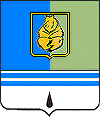 ПОСТАНОВЛЕНИЕАДМИНИСТРАЦИИ ГОРОДА КОГАЛЫМАХанты-Мансийского автономного округа – ЮгрыОт «_29_»_ декабря   	                                                           № 3301О внесении изменений и дополненийв постановление Администрации города Когалыма от 29.10.2010 №2157В соответствии с постановлением Администрации  города Когалыма от 15.11.2011 №2809 «О долгосрочных и ведомственных целевых программах», в целях совершенствования механизмов реализации и уточнения объёмов финансирования:1. В  постановление Администрации города Когалыма от 29.10.2010 №2157 «Об утверждении долгосрочной целевой программы «Развитие муниципальной службы и резерва управленческих кадров в муниципальном образовании городской округ город Когалым на 2011 -2013 год» (далее – постановление) внести следующие изменения:1.1. В наименовании, по тексту постановления и приложения к нему слова «на 2011 - 2013 годы» заменить словами «на 2011 - 2015 годы».1.2. По тексту постановления слова «юридический отдел» заменить словами «юридическое управление» в соответствующих падежах.1.3. По тексту постановления и приложении к нему слова «управление общего обеспечения деятельности Администрации города Когалыма» заменить словами «управление по общим вопросам Администрации города Когалыма» в соответствующих падежах.1.4. В пункте 4 постановления слова «О.В.Мартынову» заменить словами «С.В.Подивилова».1.5. В приложении к постановлению (далее – Программа):1.5.1. Строку «Исполнители Программы» читать в следующей редакции:«- управление по общим вопросам Администрации города Когалыма;- юридическое управление Администрации города Когалыма;- управление экономики Администрации города Когалыма;- управление по информационным ресурсам Администрации города Когалыма;- организационно-правовой отдел Думы города Когалыма.»;1.5.2. Строку «Цель Программы» читать в следующей редакции:«Повышение эффективности муниципальной службы»1.5.3. Строку «Задачи Программы» читать в следующей редакции:«1. Организационно - правовое обеспечение муниципальной службы в органах местного самоуправления города Когалыма.2. Внедрение на муниципальной службе эффективных технологий и современных методов кадровой работы.3. Повышение профессиональной компетентности муниципальных служащих и лиц, включенных в резерв управленческих кадров в муниципальном образовании городской округ горд Когалым.4. Развитие механизма предупреждения коррупции, выявление и разрешение конфликта интересов на муниципальной службе в органах местного самоуправления города Когалыма.5. Повышение уровня открытости, гласности в деятельности муниципальной службы.»1.5.4. Сроку «Объемы и источники финансирования Программы» читать в следующей редакции:«Источником финансирования Программы является бюджет города Когалыма. Общий объём финансирования на 2011 – 2015 годы составляет  4383,9 тыс.рублей, в том числе по годам:2011 год – 802,5 тыс.рублей, 2012 год – 854,7 тыс.рублей, 2013 год – 905,9 тыс.рублей, 2014 год –  679,4 тыс.рублей, 2015 год – 1141,4 тыс.рублей»;1.5.5. Раздел 3 Программы изложить в следующей редакции:«Основные программные мероприятия изложены в приложении к Программе по следующим пяти направлениям:- организационно-правовое обеспечение муниципальной службы, включающее вопросы, подлежащие нормативному регулированию на уровне муниципального образования, мониторинг применения законодательства;- внедрение эффективных технологий и методов кадровой работы, в том числе направленных на стимулирование, мотивацию и оценку деятельности, упорядочение и конкретизацию полномочий муниципальных служащих, повышение эффективности и результативности профессиональной деятельности муниципальных служащих, в том числе посредством внедрения программного обеспечения с целью автоматизации кадрового делопроизводства и ведения реестра муниципальных служащих;- обеспечение повышения профессиональной компетентности муниципальных служащих и лиц, включенных в резерв управленческих кадров города Когалым, путем организации  дополнительного профессионального обучения, разработки и внедрения индивидуальных планов профессионального развития;- реализация механизма предупреждения коррупции, выявления и разрешения конфликта интересов на муниципальной службе, которая включает в себя меры по созданию реестра наиболее коррупционно опасных сфер деятельности в органах местного самоуправления города Когалыма, применения методик организации проверки соблюдения требований к служебному поведению и урегулированию конфликта интересов, анализу эффективности деятельности комиссий по соблюдению требований к служебном поведению муниципальных служащих и урегулированию конфликта интересов;- повышение уровня открытости и престижа муниципальной службы.»;1.5.6. Раздел 4 Программы изложить в следующей редакции:«Источником финансирования Программы является бюджет города Когалыма.Общий объём финансирования на 2011 – 2015 годы составляет 4383,9 тыс.рублей, в том числе по годам:2011 год – 802,5 тыс.рублей;2012 год – 854,7 тыс.рублей;2013 год – 905,9 тыс.рублей;2014 год – 679,4 тыс.рублей;2015 год – 1141,4 тыс.рублей.».1.6. Абзац 2 пункта 5.2. Программы исключить.1.7. Приложение 1 к Программе изложить в новой редакции согласно приложению 1 к настоящему постановлению.1.8. Приложение 2 к Программе изложить в новой редакции согласно приложению 2 к настоящему постановлению.2. Управлению общего обеспечения деятельности Администрации города Когалыма (Е.А.Оганесян) направить в юридическое управление Администрации города Когалыма текст постановления и приложения к нему, его реквизиты, сведения об источнике опубликования в порядке и сроки, предусмотренные распоряжением Администрации города Когалыма от 04.10.2011 №198-р «О мерах по формированию регистра муниципальных нормативных правовых актов Ханты-Мансийского автономного  округа – Югры», для дальнейшего направления в Управление государственной регистрации нормативных правовых актов Аппарата Губернатора  Ханты-Мансийского автономного  округа – Югры».3. Опубликовать настоящее постановление и приложение к нему в газете «Когалымский вестник» и разместить на официальном сайте Администрации города Когалыма в сети Интернет (www.admkogalym.ru) .4. Контроль за выполнением постановлением возложить на заместителя Главы города Когалыма С.В.Подивилова.Глава города Когалыма					С.Ф. КакоткинСогласовано:Зам. Главы города Когалыма               С.В.ПодивиловЗам. Главы города Когалыма               Т.И.ЧерныхНачальник ЮУ                                      И.А.ЛеонтьеваНачальник УООДАГ 		             Е.А. ОганесянНачальник УЭ                                        В.И.КравецПодготовлено:Зам.начальника УООДАГ                  И.Н.ЧумаковаРазослать: УООДАГ, УЭ, КФПриложение к постановлению Администрации города Когалыма от 29.12.2012 №3301ПЕРЕЧЕНЬ МЕРОПРИЯТИЙдолгосрочной целевой Программы «Развитие муниципальной службы и резерва управленческих кадров в муниципальном образовании городской округ город Когалым на 2011-2015 годы»* -  финансирование основной деятельности исполнителя Приложение 2 к постановлению Администрации города Когалымаот 29.12.2012 №3301 от                №АНАЛИЗ ЦЕЛЕВЫХ ПОКАЗАТЕЛЕЙ ЦЕЛЕВОЙ ПРОГРАММЫ«Развитие муниципальной службы и резерва управленческих кадров в городском округе город Когалым на 2011 – 2015 годы»_______________________№ п/пМероприятия ПрограммыИсполнительСроквыполнения мероприятияФинансовые затраты на реализацию (в тыс.руб.)Финансовые затраты на реализацию (в тыс.руб.)Финансовые затраты на реализацию (в тыс.руб.)Финансовые затраты на реализацию (в тыс.руб.)Финансовые затраты на реализацию (в тыс.руб.)Финансовые затраты на реализацию (в тыс.руб.)Источники финансирова-ния(статья расходов)№ п/пМероприятия ПрограммыИсполнительСроквыполнения мероприятиявсего2011 год2012 год2013 год2014 год2015 годИсточники финансирова-ния(статья расходов)1. Организационно – правовое обеспечение муниципальной службы в муниципальном образовании городской округ город Когалым1. Организационно – правовое обеспечение муниципальной службы в муниципальном образовании городской округ город Когалым1. Организационно – правовое обеспечение муниципальной службы в муниципальном образовании городской округ город Когалым1. Организационно – правовое обеспечение муниципальной службы в муниципальном образовании городской округ город Когалым1. Организационно – правовое обеспечение муниципальной службы в муниципальном образовании городской округ город Когалым1. Организационно – правовое обеспечение муниципальной службы в муниципальном образовании городской округ город Когалым1. Организационно – правовое обеспечение муниципальной службы в муниципальном образовании городской округ город Когалым1. Организационно – правовое обеспечение муниципальной службы в муниципальном образовании городской округ город Когалым1. Организационно – правовое обеспечение муниципальной службы в муниципальном образовании городской округ город Когалым1. Организационно – правовое обеспечение муниципальной службы в муниципальном образовании городской округ город Когалым1. Организационно – правовое обеспечение муниципальной службы в муниципальном образовании городской округ город Когалым1.1.Анализ нормативных правовых актов, связанных с формированием и развитием системы муниципальной службы города Когалым  с целью совершенствования вопросов, подлежащих нормативному регулированию на уровне муниципального образованияУправление по общим вопросам Администрации города Когалыма  Юридическое управление Администрации города КогалымаОрганизационно-правовой отдел Думы города Когалымапостоянно, на весь период действия Программы------ФОД*1.2.Взаимодействие с муниципальными образованиями Ханты-Мансийского автономного округа - Югры по вопросам совершенствования муниципальных правовых актов автономного округа в сфере муниципальной службыУправление по общим вопросам Администрации города Когалыма Юридическое управление Администрации города КогалымаОрганизационно-правовой отдел Думы города Когалымапостоянно, на весь период действия Программы------ФОД*1.3.Подготовка, согласование и принятие нормативных правовых актов, связанных с формированием и развитием системы муниципальной службы города Когалым  Управление по общим вопросам Администрации города Когалыма Юридическое управление Администрации города КогалымаОрганизационно-правовой отдел Думы города Когалымапостоянно, на весь период действия Программы------ФОД*1.4.Проведение мониторинга применения законодательства в сфере муниципальной службыУправление по общим вопросам Администрации города Когалыма Юридическое управление Администрации города КогалымаОрганизационно-правовой отдел Думы города Когалымапостоянно, на весь период действия Программы------ФОД*1.5.Применение критериев оценки эффективности работы органов местного самоуправления по вопросам организации муниципальной службы, разработанных Департаментом внутренней политики Ханты-Мансийского автономного округа - ЮгрыУправление по общим вопросам Администрации города Когалыма Управление экономики Администрации города КогалымаОрганизационно-правовой отдел Думы города Когалымапостоянно, на весь период действия Программы------ФОД*2. Внедрение на муниципальной службе эффективных технологий и современных методов кадровой работы2. Внедрение на муниципальной службе эффективных технологий и современных методов кадровой работы2. Внедрение на муниципальной службе эффективных технологий и современных методов кадровой работы2. Внедрение на муниципальной службе эффективных технологий и современных методов кадровой работы2. Внедрение на муниципальной службе эффективных технологий и современных методов кадровой работы2. Внедрение на муниципальной службе эффективных технологий и современных методов кадровой работы2. Внедрение на муниципальной службе эффективных технологий и современных методов кадровой работы2. Внедрение на муниципальной службе эффективных технологий и современных методов кадровой работы2. Внедрение на муниципальной службе эффективных технологий и современных методов кадровой работы2. Внедрение на муниципальной службе эффективных технологий и современных методов кадровой работы2. Внедрение на муниципальной службе эффективных технологий и современных методов кадровой работы2.1.Внедрение современных методик проведения конкурсов на замещение вакантных должностей муниципальной службы, квалификационных экзаменов и аттестации муниципальных служащих, формирования резерва управленческих кадров, решения других кадровых вопросовУправление по общим вопросам Администрации города КогалымаЮридическое управление  Администрации города КогалымаОрганизационно-правовой отдел Думы города КогалымаВ течение всего срока действия Программы-----ФОД*2.2.Внедрение единых стандартов и требований к методикам проведения процедур конкурсного отбора, аттестации и квалификационного экзамена, применяемых в органах местного самоуправления Ханты-Мансийского автономного округа -ЮгрыУправление по общим вопросам Администрации города КогалымаОрганизационно-правовой отдел Думы города КогалымаВ течение всего срока действия Программы------ФОД*2.3Обеспечение участия представителей высших учебных заведений в оценочно-экзаменационных мероприятиях при проведении конкурсного отбора в резерв управленческих кадров Управление по общим вопросам Администрации города КогалымаОрганизационно-правовой отдел Думы города КогалымаВ течение всего срока действия Программы------ФОД*2.4.Внедрение и совершенствование программы «Управление персоналом» с целью автоматизации кадрового делопроизводства, ведения реестра должностей муниципальной службы (единая муниципальная информационная система)Управление по общим вопросам Администрации города КогалымаОрганизационно-правовой отдел Думы города КогалымаВ течение всего срока действия Программы------ФОД*2.5.Внедрение специализированного  программного продукта для формирования базы данных резерва управленческих кадров, электронной регистрации кандидатов на едином официальном сайте государственных органов, а также проведения оценочно-экзаменационных мероприятий  (в режиме on-line) с использованием информационных технологий, разработанного Департаментом информационных технологий Ханты-Мансийского автономного округа - ЮгрыУправление по информационным ресурсам  Администрации города КогалымаУправление по общим вопросам Администрации города КогалымаОрганизационно-правовой отдел Думы города КогалымаВ течение всего срока действия Программы------ФОД*2.6.Размещение информации о мероприятиях по формированию кадрового состава органов местного самоуправления, формированию и использованию резерва управленческих кадров в целях информирования населенияУправление по общим вопросам Администрации города КогалымаОрганизационно-правовой отдел Думы города КогалымаВ течение всего срока действия Программы------ФОД*3. Повышение профессиональной компетентности муниципальных служащих и лиц, включенных в резерв управленческих кадров3. Повышение профессиональной компетентности муниципальных служащих и лиц, включенных в резерв управленческих кадров3. Повышение профессиональной компетентности муниципальных служащих и лиц, включенных в резерв управленческих кадров3. Повышение профессиональной компетентности муниципальных служащих и лиц, включенных в резерв управленческих кадров3. Повышение профессиональной компетентности муниципальных служащих и лиц, включенных в резерв управленческих кадров3. Повышение профессиональной компетентности муниципальных служащих и лиц, включенных в резерв управленческих кадров3. Повышение профессиональной компетентности муниципальных служащих и лиц, включенных в резерв управленческих кадров3. Повышение профессиональной компетентности муниципальных служащих и лиц, включенных в резерв управленческих кадров3. Повышение профессиональной компетентности муниципальных служащих и лиц, включенных в резерв управленческих кадров3. Повышение профессиональной компетентности муниципальных служащих и лиц, включенных в резерв управленческих кадров3. Повышение профессиональной компетентности муниципальных служащих и лиц, включенных в резерв управленческих кадров3.1.Выявление потребности в различных формах обучения муниципальных служащихУправление по общим вопросам Администрации города Когалымаежегодно декабрь------ФОД*3.2.Разработка и утверждение плана подготовки, переподготовки и повышения квалификации муниципальных служащих в соответствии с законодательством Российской Федерации о муниципальной службеУправление по общим вопросам Администрации города КогалымаОрганизационно-правовой отдел Думы города Когалымаежегодно декабрь------ФОД*Средства бюджета города Когалыма3.3.Внедрение индивидуальных планов профессионального развития муниципальных служащих Управление по общим вопросам Администрации города Когалыма Организационно-правовой отдел Думы города КогалымаВ течение всего срока действия Программы------ФОД*3.4.Создание электронной базы данных «карт повышения квалификации муниципальных служащих Администрации города Когалыма»Управление по общим вопросам Администрации города КогалымаОрганизационно-правовой отдел Думы города Когалыма2015 годФОД*3.5.Организация обучения муниципальных служащих по следующим направлениям:Управление по общим вопросам Администрации города КогалымаВ течение всего срока действия Программы4383,9802,5854,7905,9679,41141,4Средства бюджета города Когалымаа) курсы повышения квалификации с использованием современных обучающих технологий в объёме 144 учебных часов, 72 учебных часовУправление по общим вопросам Администрации города КогалымаВ соответствии с графиком повышения квалификацииб) краткосрочные формы обучения (одно, двух – дневные специализированные (проблемные) семинары, дискуссии, конференции, «круглые столы») по профильным направлениямУправление по общим вопросам Администрации города КогалымаПо мере необходимости3.6.Организация обучения в Администрации города Когалыма  по изучению муниципальными служащими правовых и морально-этических аспектов управленческой деятельностиУправление по общим вопросам Администрации города Когалыма2011 год------ФОД*3.7.Оказание консультационной помощи муниципальным служащим при подготовке к аттестации и квалификационным экзаменамУправление по общим вопросам Администрации города КогалымаОрганизационно-правовой отдел Думы города КогалымаВ течение всего срока действия Программы------ФОД*3.8.Организация процедуры и проведения квалификационных экзаменов и аттестации согласно составленному списку муниципальных служащих, подлежащих сдаче квалификационных экзаменов и аттестацииУправление по общим вопросам Администрации города КогалымаОрганизационно-правовой отдел Думы города КогалымаВ течение всего срока действия Программы------ФОД*3.9.Включение разделов антикоррупционной направленности в образовательные программы дополнительного профессионального образования муниципальных служащих, в должностные обязанности которых входит противодействие коррупцииУправление по общим вопросам Администрации города КогалымаОрганизационно-правовой отдел Думы города КогалымаВ течение всего срока действия Программы------ФОД*4. Развитие механизма предупреждения коррупции, выявление и разрешение конфликта интересов на муниципальной службе4. Развитие механизма предупреждения коррупции, выявление и разрешение конфликта интересов на муниципальной службе4. Развитие механизма предупреждения коррупции, выявление и разрешение конфликта интересов на муниципальной службе4. Развитие механизма предупреждения коррупции, выявление и разрешение конфликта интересов на муниципальной службе4. Развитие механизма предупреждения коррупции, выявление и разрешение конфликта интересов на муниципальной службе4. Развитие механизма предупреждения коррупции, выявление и разрешение конфликта интересов на муниципальной службе4. Развитие механизма предупреждения коррупции, выявление и разрешение конфликта интересов на муниципальной службе4. Развитие механизма предупреждения коррупции, выявление и разрешение конфликта интересов на муниципальной службе4. Развитие механизма предупреждения коррупции, выявление и разрешение конфликта интересов на муниципальной службе4. Развитие механизма предупреждения коррупции, выявление и разрешение конфликта интересов на муниципальной службе4. Развитие механизма предупреждения коррупции, выявление и разрешение конфликта интересов на муниципальной службе4.1.Проведение мониторинга наиболее коррупционных сфер деятельности органов местного самоуправления с целью создания реестраУправление по общим вопросам Администрации города КогалымаОрганизационно-правовой отдел Думы города КогалымаВ течение всего срока действия Программы-----ФОД*4.2.4.2.Внедрение методики организации проведения проверки соблюдения требований к служебному поведению и урегулированию конфликта интересов в соответствии с законодательством Российской Федерации о муниципальной службе, о противодействии коррупции разработанной Департаментом внутренней политики Ханты-Мансийского автономного округа – ЮгрыУправление по общим вопросам Администрации города КогалымаОрганизационно-правовой отдел Думы города КогалымаВ течение всего срока действия Программы------ФОД*4.3.Проведение анализа деятельности комиссий по соблюдению требований к служебному поведению муниципальных служащих в органах местного самоуправления и урегулированию конфликта интересов Управление по общим вопросам Администрации города КогалымаОрганизационно-правовой отдел Думы города КогалымаВ течение всего срока действия Программы------ФОД*4.4Организация работы по сбору и предварительной сверке  сведений о доходах, об имуществе и обязательствах имущественного характера, предоставляемых муниципальными служащими и членами их семей в соответствии с требованиями законодательства Российской ФедерацииУправление по общим вопросам Администрации города КогалымаОрганизационно-правовой отдел Думы города Когалымаежегодно, до 1 июня------ФОД4.5. Оказание консультативной помощи по вопросам применения норм законодательства Российской Федерации в области противодействия коррупцииУправление по общим вопросам Администрации города КогалымаОрганизационно-правовой отдел Думы города КогалымаВ течение всего срока действия Программы------ФОД*5. Повышение уровня открытости и престижа муниципальной службы5. Повышение уровня открытости и престижа муниципальной службы5. Повышение уровня открытости и престижа муниципальной службы5. Повышение уровня открытости и престижа муниципальной службы5. Повышение уровня открытости и престижа муниципальной службы5. Повышение уровня открытости и престижа муниципальной службы5. Повышение уровня открытости и престижа муниципальной службы5. Повышение уровня открытости и престижа муниципальной службы5. Повышение уровня открытости и престижа муниципальной службы5. Повышение уровня открытости и престижа муниципальной службы5. Повышение уровня открытости и престижа муниципальной службы5.1.Повышение доступности муниципальной службы через создание резерва управленческих кадров и проведение конкурсных процедур при замещении вакантных должностей муниципальной службыУправление по общим вопросам Администрации города КогалымаОрганизационно-правовой отдел Думы города КогалымаВ течение всего срока действия Программы------ФОД*5.2.Организация работы по размещению сведений о доходах в сети Интернет на официальных сайте Администрации города Когалыма (www.admkogalym.ru)Управление по общим вопросам Администрации города КогалымаОрганизационно-правовой отдел Думы города Когалымаежегодно, до 1 июня------ФОД5.3.Мониторинг общественного мнения об эффективности муниципальной службы и результативности деятельности муниципальных служащих органов местного самоуправления города Когалыма Управление по общим вопросам Администрации города КогалымаОрганизационно-правовой отдел Думы города КогалымаВ течение всего срока действия Программы------ФОД*5.4.Совершенствование системы гарантий на муниципальной службеУправление по общим вопросам Администрации города КогалымаОрганизационно-правовой отдел Думы города КогалымаВ течение всего срока действия Программы------ФОД*№ п/пНаименование показателей результатовЕдиницы измеренияБазовый показатель на начало реализации программыЗначение показателя по годамЗначение показателя по годамЗначение показателя по годамЗначение показателя по годамЗначение показателя по годамЦелевое значение показателя на момент  окончания действия Программы№ п/пНаименование показателей результатовЕдиницы измеренияБазовый показатель на начало реализации программы2011 год2012 год2013 год2014 год2015 годЦелевое значение показателя на момент  окончания действия Программы1.Количество муниципальных служащих  получивших дополнительное профессиональное образование человек3540806050802002.Количество муниципальных служащих, прошедших краткосрочное обучение в рамках проведения совещаний, семинаров, конференций человек71010101010504.Замещено должностей муниципальной службы посредством проведения конкурсов на замещение вакантных должностей и из кадрового резерва% от общего количества замещенных должностей571001001001001005.Доля должностей муниципальной службы обеспеченных резервом управленческих кадров % от общего количества должностей18182530354040